So far we have 2 ways to prove that triangle are congruent.What if we know that two pairs of corresponding angles and one pair of corresponding sides are congruent?Use a ruler to measure and make an exact copy of line segment  next to it.  Call the new segment .  Mark the two line segments congruent.Use a protractor to draw a 25 angle at points A and A’.  Mark these two angles congruent. Use a protractor to draw a 45 angle at points B and B’.  Mark these two angles congruent.Extend the angles far enough to make  and .




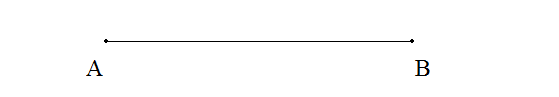 Measure the remaining sides and angles of each triangle.  Mark any pairs of congruent sides or angles that you find.

Are the two triangles congruent?  How do you know?Write a congruence statement for the two triangles.We now have a third way to prove that triangles are congruent:  If two triangles have two pairs of corresponding angles and one pair of corresponding sides, then the triangles are congruent.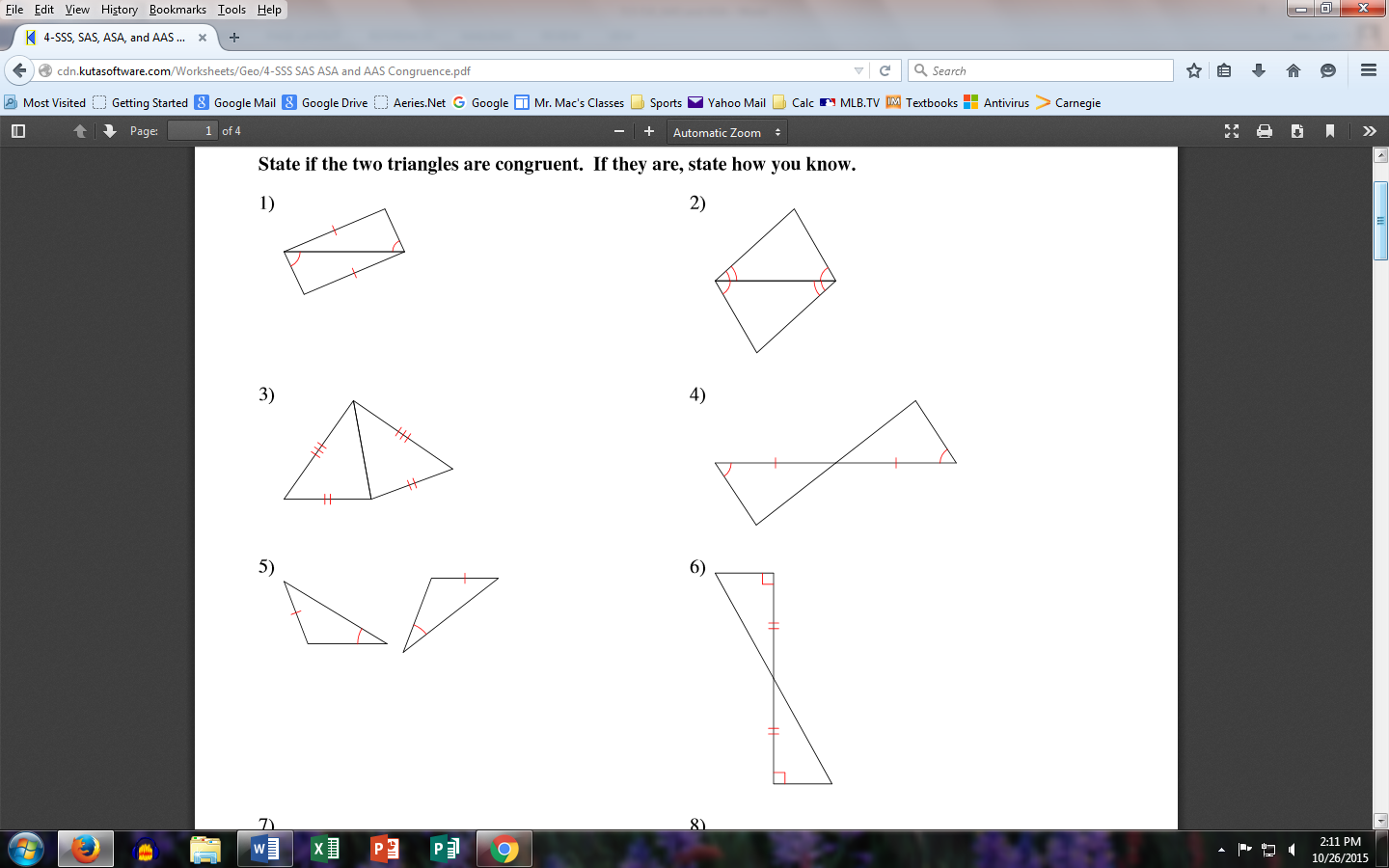 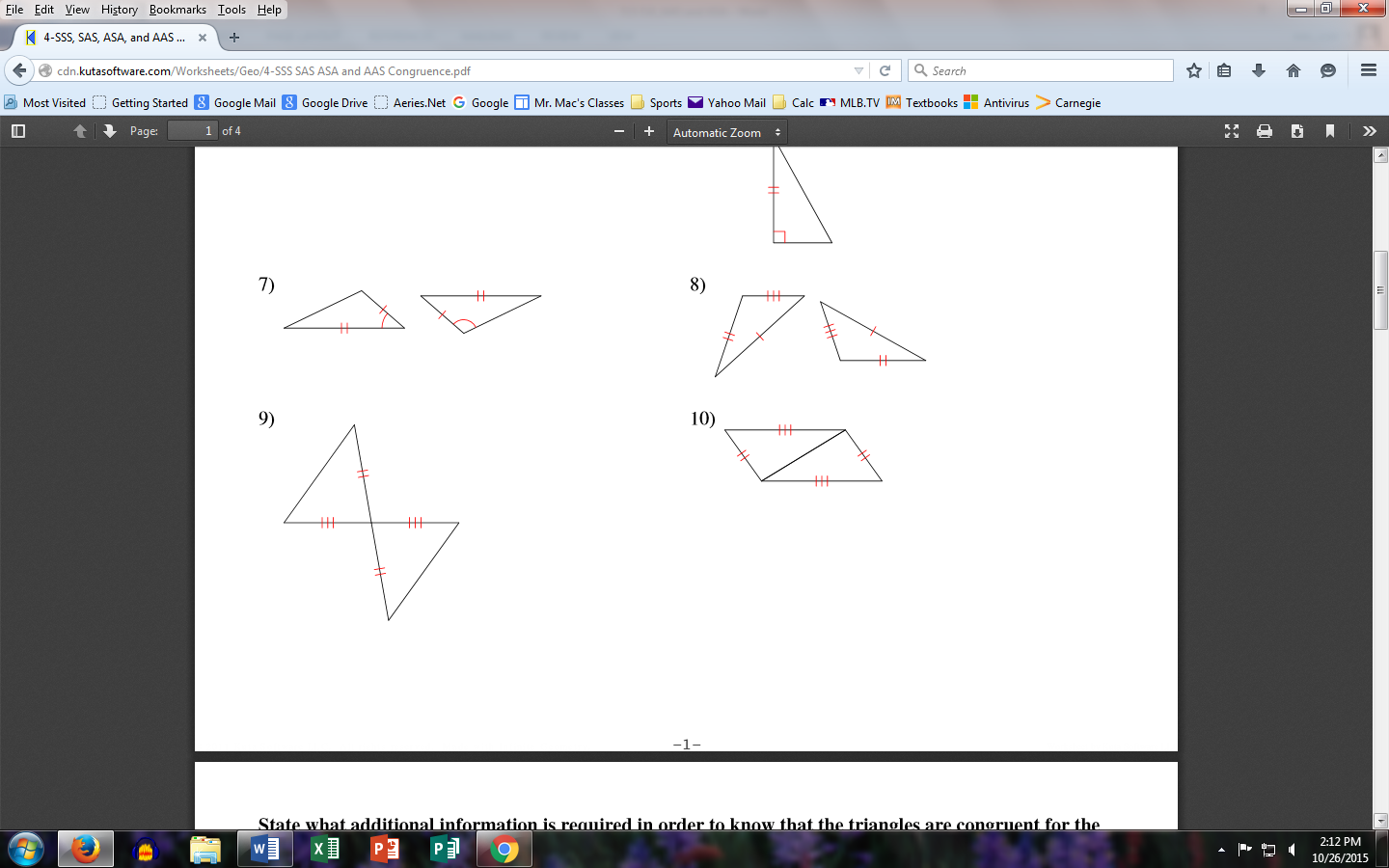 Side-Side-Side Congruence Theorem (SSS)Side-Angle-Side Congruence Theorem (SAS)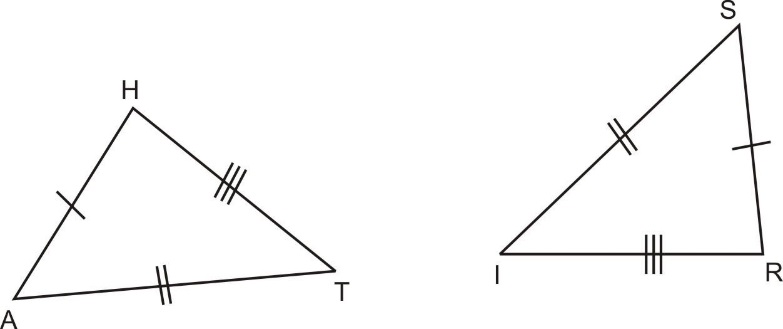 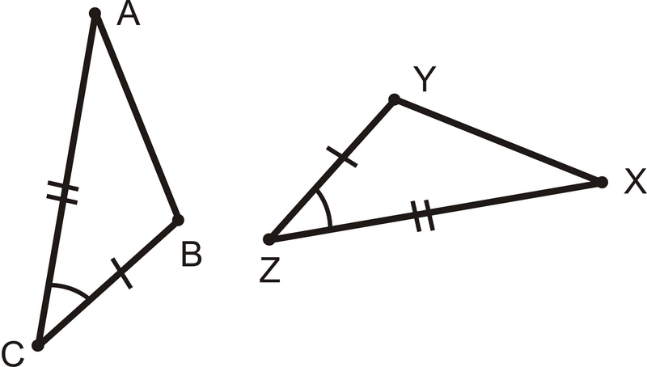 Congruence Statement:  Congruence Statement:  